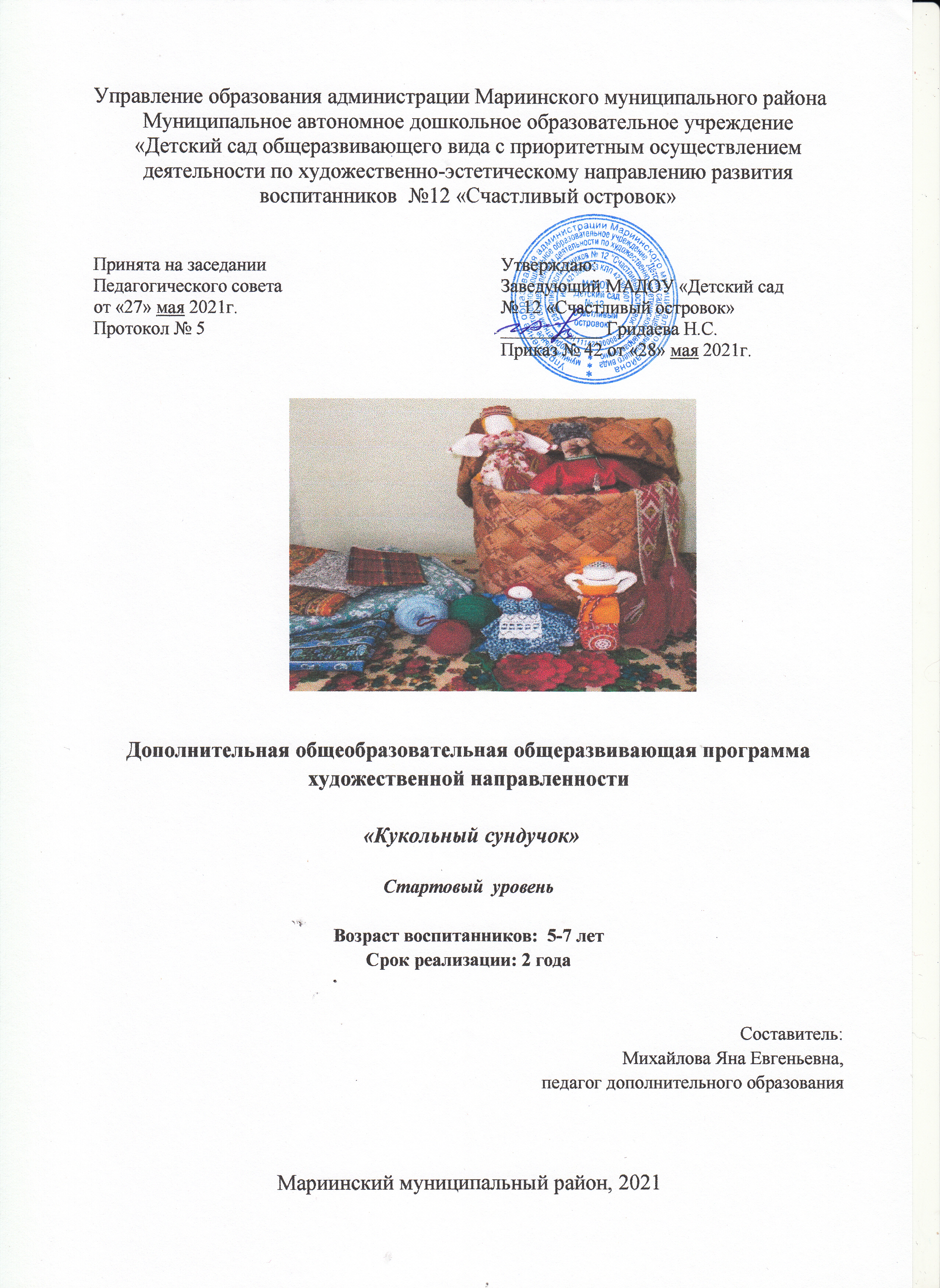 СОДЕРЖАНИЕРАЗДЕЛ 1. КОМПЛЕКС ОСНОВНЫХ ХАРАКТЕРИСТИК ПРОГРАММЫПояснительная записка Дополнительная общеобразовательная общеразвивающая программа «Кукольный сундучок» имеет художественную направленность. Проблема развития детского творчества в настоящее время является одной из наиболее  актуальных как в теоретическом, так и в практическом отношениях: ведь речь идет о важнейшем условии формирования индивидуального своеобразия личности уже на первых этапах её становления. О роли и значении народного декоративного творчества в воспитании детей писали многие ученые (А.В. Бакушинская, П.П. Блонский, Т.С. Шацкий, Н.П. Сакулина, Ю.В. Максимов, Р.Н. Смирнова и другие). Они отмечали, что искусство  пробуждает первые яркие, образные представления о Родине, её культуре, способствует воспитанию чувства прекрасного, развивает творческие способности детей.Время наше сложное – это время социальных перемен. Они буквально ворвались в жизнь каждого из нас. Народные игры, забавы и игрушки заменяются на комерциализированные зрелища, телевизионные экраны наводнила жестокость. По сути своей это чуждо природе детской, натуре растущего человека. Воспитание гражданина и патриота, знающего и любящего свою Родину, – задача особенно актуальная сегодня не может быть успешно решена без глубокого познания духовного богатства своего народа, освоения народной культуры.Данная программа разработана на основе анализа методической разработки Цыгвинцевой О.А. «Мастерская народных кукол».  Творчество детей в этом возрасте наиболее близко народному творчеству, поэтому они  с интересом воспринимают народную культуру вообще и народную игрушку как её часть. Народная игрушка, является традиционным необходимым элементом воспитательного процесса. Через игрушку ребёнок познаёт мир, происходит его социализация в обществе. Игрушка в данной программе рассматривается в контексте с народными праздниками и обрядами, так как на протяжении долгого времени можно проследить их неразрывную связь.Актуальность программы:В последние годы в нашей стране произошли общественно-политические, социальные преобразования, сменились ценностные ориентации. Идет активный поиск наиболее прогрессивных форм и методов обучения, переоценивается и роль народного творчества в эстетическом воспитании дошкольников.Сегодня остро стоит проблема сохранения и бережного отношения к народной культуре. Закладывая в детском саду знания русских народных традиций, мы закладываем фундамент национального мышления, которое формирует основы культуры.Воспитание детей на основе народных традиций, обычаев и нравов - одна из актуальных задач этического и эстетического становления общества.Отличительные особенности программы в том, что она:разработана для детей дошкольного учреждения, которые сами стремятся научиться изготавливать народную игрушку.позволяет в условиях детского сада через дополнительное образование расширить и углубить возможности образовательной области «Художественно-эстетическое развитие»;ориентирована на развитие творческого потенциала и способностей дошкольников разных возрастных групп, за два года обучения соразмерно личной индивидуальности;знакомит с особенностями  народной игрушки;занятия подобраны с учетом возрастных особенностей детей, народного календаря и народных праздников;	Тематическая направленность программы позволяет наиболее полно реализовать творческий потенциал ребёнка, способствует развитию целого комплекса умений, навыков изготовление народной игрушки из разного материала, помогает реализовать потребность в общении. Программа предусматривает комплекс воспитательных мероприятий:посещение музеев города и другие учреждения культуры, встречи с интересными людьми (мастерами по бересте, народной игрушке), участие в выставках и конкурсах декоративно - прикладного творчества; совместную работу педагога, родителей и детей.Адресат программы: данная программа разработана для детей дошкольного возраста (5-7 лет). «Первый год обучения» - 5-6лет;«Второй год обучения» - 6-7 лет.Состав участников в группе (подгруппе) – не более 6 человек.Объём и срок освоения программы:Программа рассчитана на  2 года обучения,  по 2 часа в неделю,  72 часа в год.Режим занятий, периодичность и продолжительность:	Продолжительность занятий: с воспитанниками 5-6 лет – не более 25 минут;с воспитанниками 6-7 лет – не более 30 минут.Форма обучения: очная Особенности организации образовательного процесса:Проводятся занятия в атмосфере отсутствия критики, благотворной творческой обстановке, веры в успех каждого, что помогает раскрыться  индивидуальным особенностям воспитанников, поверить в свои силы, это своего рода традиционные  русские посиделки за рукоделием. Занятия выстроены в форме мастер-класса, (первый год построен на материнском фольклоре, второй на календарных и обрядовых праздниках, месяцеслове) в последнее время такой вид обучения очень популярен. Этот вид обучения (от мастера к ученику) известен с давних времен, и до сих пор является наиболее эффективным, каждый ребёнок это «мастер или мастерица». Педагог одновременно показывает технологию изготовления и сопровождает процесс комментариями. Куклы, которые делают дети, участвуют в выставках и конкурсах, один раз в квартал проходит выставка в мини-музее «Кукольный сундучок», после выставки дети забирают свои работы. У каждого ребёнка дома создаётся свой «мини-музей».		1.2. Цель и задачи программыЦель программы:	Формирование у детей 5-7 лет интереса к истории и культуре русского народа через образ традиционной куклы.Задачи программы:1. Личностные:Способствовать формированию  интереса к культуре своей Родины, к истокам народного творчества.   Воспитывать эстетическое отношение к действительности, трудолюбия, аккуратности, усидчивости, терпения, умения довести начатое дело до конца, взаимопомощи при выполнении работы, экономичного отношения к используемым материалам.Прививать основы культуры труда.2. Метапредметные:Способствовать развитию  образного  мышления, внимания, фантазии, творческих способностей.Развивать мелкую моторику.Формировать эстетический и художественный вкус.3. Предметные (образовательные):Углублять и расширять  знания об истории народной игрушки и оберега.Способствовать формированию знаний о народных праздниках и обрядах, УНТ,  материнский фольклор.1.3. Содержание программы1.3.1. Учебно-тематический планВозрастная группа 5-6 летВозрастная группа 6-7 лет1.3.2. Содержание учебно-тематического планаВозрастная группа 5-6 летРаздел 1. Вводное занятие. Знакомство с мини-музеем «Кукольный сундучок» (1 ч.)Тема 1.1. Знакомство с мини – музеем «Кукольный сундучок».Теория:Знакомство с детьми. Рассказ об истории возникновения народной куклы. Ознакомление с материалами, из которых  будут изготавливаться куклы, - это текстиль, лыко, береста, нитки шерстяные, набивочный материал (вата, синтепон), с инструментами  (ножницы, игла). Напоминание о безопасных правилах работы с ними (правила повторяются на каждом занятии).Практика: Народная игра «Чижик».Форма контроля: наблюдение.Раздел 2. «Мы у маменьки в дому, что оладушки в меду». (31 ч.)Тема 2.1. «Мы у маменьки в дому, что оладушки в меду».Теория: Беседа о материнском фольклоре. Разучивание колыбельной песенки, потешки и прибаутки. Легенда о птичке. Практика: Изготовление «птички» из ткани, без использования иглы. Форма контроля: наблюдение.Тема 2.2. «Кувадка среднерусская».Теория: Беседа о материнском фольклоре. Знакомство с назначением обереговой куклы «Кувадка среднерусская». Практика: Изготовление оберега «Кувадка среднерусская» из ткани,  без использования иглы.Форма контроля: наблюдение.Тема 2.3. «Кувадка вятская».Теория: Беседа о материнском фольклоре. Знакомство с назначением обереговой куклы «Кувадка вятская». Практика: Изготовление оберега «Кувадка вятская» из ткани, без использования иглы.Форма контроля: наблюдение.Тема 2.4. «Кувадка тульская».Теория: Беседа о материнском фольклоре. Знакомство с назначением обереговой куклы «Кувадка тульская».Практика: Изготовление оберега «Кувадка тульская» из ткани, без использования иглы.Форма контроля: наблюдение.Тема 2.5. «Бабочка».Теория: Знакомство с назначением обереговой куклы «Бабочка».Практика: Изготовление оберега «Бабочка» из ткани, без использования иглы.Форма контроля: наблюдение.Тема 2.6. «Зайчик на пальчик».Теория: Знакомство с назначением игровой куклы «Зайчик на пальчик».Практика: Изготовление игровой куклы «Зайчик на пальчик» из ткани, без использования иглы. Разучивание игры на ловкость «Скачет зайка маленький».Игра «Скачет зайка маленький».Форма контроля: наблюдение.Тема 2.7. «Мартиничка» девочка и мальчик.Теория: Знакомство с назначением куклы «Мартиничка».Практика: Изготовление куклы «Мартиничка» из ниток, без использования иглы.Форма контроля: наблюдение.Тема 2.8. «Неразлучники».Теория: Беседа о крестьянской семье и о назначении куклы – оберега «Неразлучники». Практика: Изготовление семейного оберега «Неразлучники» из ткани, без использования иглы. Коллективная работа.Форма контроля: наблюдение.Тема 2.9. «Пеленашка».Теория: Знакомство с назначением куклы – оберега «Пеленашка».Практика: Изготовление куклы «Пеленашка» из ткани, без использования иглы, используя технику скрутки. Разучивание пестушки и потешки для маленьких детей.Форма контроля: наблюдение.Тема 2.10. «День и ночь».Теория: Знакомство с назначением куклы – оберега «День и ночь».Практика: День и ночь в крестьянском мировоззрении «Всякому времени свой час». Изготовление куклы «День и ночь» из ткани, без использования иглы. Чтение русской народной сказки «Василиса Прекрасная».Форма контроля: наблюдение.Тема 2.11. «Параскева-платочница».Теория: Знакомство с назначением куклы «Параскева - платочница» -  помощницы рукодельницам.Практика: Изготовление куклы «Параскева - платочница» из ткани, без использования иглы. Разучивание пословицы о труде.Форма контроля: наблюдение.Тема 2.12. «Вепсская кукла».Теория: Знакомство с назначением куклы «Вепсская кукла».Практика: Изготовление куклы из ткани «Вепсская кукла», без использования иглы.Форма контроля: выставка работ.Раздел 3. «Январь – году начало, зиме середина» (8 ч.).Тема 3.1. «Январь – году начало, зиме середина».Теория: Январь -  Просинец. Народные приметы января. Народный календарь. Православный праздник «Рождество». Назначение оберега «Ангел». Практика: Изготовление «Рождественского ангела» из ткани, без использования иглы. Коллективная работа по изготовлению «Рождественского ангела».Форма контроля: наблюдение.Тема 3.2. «Отдарок – на -  подарок».Теория: Знакомство с назначением куклы «Отдарок – на -  подарок».Практика: Изготовление куклы «Отдарок – на - подарок» из ткани, без использования иглы.Форма контроля: наблюдение.Тема 3.3. «Утешница».Теория: Знакомство с назначением куклы «Утешница».Практика: Изготовление куклы «Утешница» из ткани, без использования иглы.Форма контроля: наблюдение.Раздел 4. «Вьюги да метели под февраль полетели» (8 ч.)Тема 4.1. «Вьюги да метели под февраль полетели».Теория: Февраль – Лютый. Народные приметы февраля. Знакомство с назначением куклы оберега «Берестушка». Практика: Изготовление куклы «Берестушка»  - домашний оберег от зла и неприятностей. Основа куклы берестяная скрутка.Форма контроля: наблюдение.Тема 4.2. «Масленица».Теория: Знакомство с обрядом проводы зимы «Масленица». Блин – символ солнца. Практика: Изготовление куклы «Масленица» из лыка. Коллективная работа «Широкая Масленица».Форма контроля: наблюдение.Раздел 5. «Март -  солнцу рад, апрель — откроет дверь, май — сколько хочешь гуляй!» (8 ч.).Тема 5.1. «Март - солнцу рад, апрель — откроет дверь, май — сколько хочешь гуляй!».Теория: Март – Протальник, капельник. Народные пословицы, поговорки и приметы о весне. Знакомство с назначением куклы – оберега «Десятиручка» - помощница мамами и бабушкам.Практика: Изготовление куклы – оберега «Десятиручка» из ткани, без использования иглы.Форма контроля: наблюдение.Тема 5.2. «Уральская Веснянка с косой».Теория: Знакомство с назначение куклы «Уральская Веснянка с косой».Практика: Изготовление куклы «Уральская Веснянка с косой». Разучивание весенней заклички «Жаворонушки». Коллективная работа по изготовлению панно «Весна - Красна».Форма контроля: наблюдение.Тема 5.3. «Игровая Веснянка».Теория: Знакомство с назначение куклы одного дня «Игровая Веснянка».Практика: Изготовление куклы «Игровая Веснянка» из ткани, без использования иглы. Повторение весенней заклички «Жаворонушки». Коллективная работа по изготовлению панно «Весна - Красна».Форма контроля: наблюдение.Раздел 6. «В апреле земля преет, спеши пахать и сеять» (8 ч.).Тема 6.1. «В апреле земля преет, спеши пахать и сеять».Теория: В апреле земля преет, спеши пахать и сеять. Апрель–Березозол. Народные приметы апреля. Беседа о первых птица,  которые прилетают с юга.Практика: Изготовление «Жаворонка» из солёного теста (тестопластика).Форма контроля: наблюдение.Тема 6.2. «Колокольчик».Теория: Беседа о празднике «Благовещенье», обряд отпускания птиц на волю. Назначение куклы – оберега «Колокольчик».Практика: Изготовление куклы – оберега «Колокольчик»  из ткани, без использования иглы.	Форма контроля: наблюдение.Тема 6.3. «Пасхальная голубка».Теория: Беседа о светлом празднике «Пасха», традиционные блюда на Пасхе (Кулич и Пасха из творога, крашеные яйца). Назначение куклы – оберега «Пасхальная голубка». Практика: Изготовление куклы - оберега «Пасхальная голубка» из ткани, без использования иглы.Форма контроля: наблюдение.Раздел 7. «Май леса наряжает, и лето в гости поджидает» (8 ч.).Тема 7.1. «Май леса наряжает, и лето в гости поджидает».Теория: Май леса наряжает, и лето в гости поджидает. Май - Травень.  Народные приметы мая. Назначение куклы «Желанница».Практика: Изготовление куклы «Желанница» из ткани, без использования иглы.Форма контроля: наблюдение.Тема 7.2. «Тульская барыня».Теория: Знакомство с русским народным костюмом, элементами  и способами его украшения. Беседа о назначении куклы «Тульская барыня».Практика: Изготовление куклы Тульская Барыня» из ткани, без использования иглы, используя технику скрутки. Коллективная работа. Форма контроля:  Наблюдение. Выставка работ.Содержание учебно-тематического планаВозрастная группа 6-7  летРаздел 1. Вводное занятие. Знакомство с мини-музеем «Кукольный сундучок» (1 ч.)Тема 1.1. Знакомство с мини – музеем «Кукольный сундучок».Теория: Рассказ об истории создания куклы, о её предназначении, показ образцов, иллюстраций. Куклы обереги, обрядовые и игровые и их отличие. Куклы обереги, обрядовые и игровые и их роль в жизни наших предков.Практика: Народная игра «Заинька».Форма контроля: наблюдение.Раздел 2. «Осень – погоды перемен восемь». «В сентябре синица просит осень в гости» (7 ч.)Тема 2.1. Кукла – оберег «Покосница».Теория: Сентябрь – Листопад. Народные приметы, поговорки и пословицы об осени. Знакомство с назначением куклы – оберега «Покосница».Практика: Изготовление куклы «Покосница». Изготовление куклы узловым способом.Форма контроля: наблюдение.Раздел 3. «Октябрь землю покрыл,  где снежком, где листом»  (8 ч.).Тема 3.1. Кукла – оберег «Кубышка – травница».Теория: Октябрь – Хмурень. Народные приметы октября.  Знакомство с назначением куклы «Кубышка – травница».Практика: Изготовление куклы «Кубышка – травница».   Коллективная работа по изготовлению куклы «Кубышка – травница».Форма контроля: наблюдение.Тема 3.2. Кукла – оберег «Крупеничка».Теория: Знакомство с назначением куклы «Крупеничка» или «Зерновышка» и их отличия.Практика: Изготовление куклы «Крупеничка» или «Зерновышка».Форма контроля: наблюдение.Раздел 4. «Ноябрь – сентябрев внук, октябрев сын, зиме родной батюшка» (8 ч.).Тема 4.1. Кукла - оберег «Праскева».Теория: Ноябрь - Грудень. Народные приметы ноября. Знакомство с назначением куклы «Праскева».Практика: Изготовление куклы «Праскева».Форма контроля: наблюдение.Тема 4.2. Кукла - оберег «Семья».Теория: Знакомство с назначением куклы «Семья».Практика: Изготовление куклы «Семья».Форма контроля: наблюдение.Раздел 5.  «Декабрь год кончает, зиму начинает» (8 ч.).Тема 5.1. Кукла – оберег «Здоровье».	Теория: Декабрь – Студень. Народные пословицы, поговорки и приметы о зиме. Знакомство с назначением куклы «Здоровье».Практика: Изготовление куклы «Здоровье».Форма контроля: наблюдение.Тема 5.2. Кукла – оберег «Хозяюшка - Благополучница».Теория:  Знакомство с назначением куклы «Хозяюшка – Благополучница».Практика: Изготовление куклы «Хозяюшка - Благополучница».Форма контроля: наблюдение.Тема 5.3. Кукла «Коляда».Теория: Обряд колядования, разучивание колядки «Коляда, коляда… ». Знакомство с назначением куклы «Коляда».Практика: Изготовление куклы «Коляда».Форма контроля: выставка.Раздел 6. «Январь – году начало, зиме середина» (8 ч.).Тема 6.1.  Кукла – оберег «Рождественского ангела».Теория: Январь -  Сечень. Народные приметы января. Знакомство с назначением куклы – оберега «Рождественский ангела».Практика: Изготовление Рождественского ангела. Коллективная работа по изготовлению композиции с «Рождественскими  ангелочками».Форма контроля: наблюдение.Тема 6.2.  Кукла обрядовая «Рождественская коза».Теория: Обряд колядования и главный герой обряда «Коза».   Знакомство с назначением обрядовой куклы «Рождественская коза».Практика: Изготовление обрядовой куклы «Рождественская коза». Коллективная работа по изготовлению композиции с «Рождественскими  ангелочками».Форма контроля: наблюдение.Тема 6.3.  Обрядовое печенье «Козули».Теория: Знакомство с назначением обрядового печенья «Козули».Практика: Изготовление обрядового печенья «Козули». Народная игра: «Шёл козёл дорогою…».Форма контроля: наблюдение.Раздел 7. «Вьюги да метели под февраль полетели» (8 ч.).Тема 7.1.  Игровая кукла «Капустка».Теория: Февраль – Лютень. Народные приметы февраля. Знакомство с назначением игровой куклы «Капустка».Практика: Изготовление игровой куклы «Капустка».Форма контроля: наблюдение.Тема 7.2.  Обрядовая кукла «Домашняя Масленица».Теория: Масленичная неделя и обряд сжигания масленицы. Разучивание обрядового текста «Масленица». Знакомство с назначением обрядовой куклы «Домашняя Масленица».Практика: Изготовление обрядовой куклы «Домашняя Масленица». Коллективная работа изготовление большой куклы «Масленица».Форма контроля: наблюдение.Тема 7.3.  Славянский оберег «Божье Око».Теория: Знакомство с назначением «Божьего Око». Цветовое значение оберега. Практика: Изготовление славянского оберега «Божье Око».Форма контроля: наблюдение.Раздел 8. «Весна – зажги снега, заиграй овражки» (8 ч.).	Тема 8.1.  Куклы из лыка «Кукушка».Теория: Март – Протальник. Народные пословицы, поговорки и приметы о весне. Знакомство с назначением куклы «Кукушка».Практика: Изготовление  куклы «Кукушка».Форма контроля: наблюдение.Тема 8.2. Обрядовая кукла «Радость». Теория: Весенний обряд  в день равноденствия. Знакомство с назначением обрядовой куклы «Радость».Практика: Изготовление обрядовой куклы «Радость».Форма контроля: наблюдение.Тема 8.3. Обрядовая кукла «Сорока - Белобока». Теория: Знакомство с назначением обрядовой куклы «Сорока-Белобока».Практика: Изготовление обрядовой куклы «Сорока-Белобока».Форма контроля: наблюдение.Раздел  9. «В апреле земля преет, спеши пахать и сеять» (8 ч.).Тема 9.1. Кукла - оберег «Птички счастья».Теория: Апрель – Капельник. Народные приметы апреля. Обряд отпускания птиц на волю. Знакомство с назначением куклы – оберега «Птички счастья».Практика: Изготовление  куклы – оберега «Птички счастья».Форма контроля: наблюдение.Тема 9.2. Авторская  кукла «Первоцвет».Теория: Знакомство с назначением авторской куклы «Первоцвет».Практика: Изготовление авторской куклы «Первоцвет».Форма контроля: наблюдение.Тема 9.3. Обрядовая пасхальная куклы «Вербница».Теория: Светлый праздник «Пасха» его обычаи и обряды. Знакомство с  назначением обрядовой пасхальной куклы «Вербница». Практика: Изготовление обрядовой пасхальной куклы «Вербница».Форма контроля: наблюдение.Раздел 10. «Май леса наряжает, и лето в гости поджидает» (8 ч.).Тема 10.1. Кукла – игровая «Стригушка» из лыка.Теория: Май - Травень.  Народные приметы мая. Знакомство с назначением игровой куклы «Стригушка».Практика: Изготовление игровой куклы «Стригушка».Форма контроля: наблюдение.Тема 10.2.  Игровая кукла «Простоволоска».Теория: Игровые куклы для девочек из бабушкиного сундука. Знакомство с назначением игровой куклы «Простоволоска».Практика: Изготовление куклы «Простоволоска».Форма контроля: наблюдение.Тема 10.3.  Кукла - оберег «Столбушка с младенцем».Теория: Знакомство с назначением куклы «Столбушка с младенцем».Практика: Изготовление куклы «Столбушка с младенцем».Форма контроля: выставка.1.4.Планируемые результаты освоения программы:По окончанию первого  года обучения обучающийся будет знать:историю русской народной куклы;типы и назначения кукол (игровая, обрядовая, обереговая);технологию изготовления кукол;материнский фольклор (колыбельные песни, потешки, прибаутки, игры и т.д.).Будет уметь: завязывать узелок;изготовить тряпичную куклу под руководством педагога.По окончанию второго  года обучения обучающийся будет знать:историю русской народной куклы;народные праздники и обряды;типы и назначения кукол (игровая, обрядовая, обереговая);технологию изготовления кукол из разных материалов (ткани, лыко, бересты, ниток).Будет уметь: шить швом «вперед иголкой»;изготовить тряпичную куклу под руководством педагога.Ожидаемые результаты реализации программы:духовно-нравственное развитие личности;стойкий интерес к русской традиционной культуре через знакомство и изготовления  народной игрушки;дружелюбная обстановка в кружке;знание материнского фольклора и основных праздников народного календаря;проявление в общении со сверстниками и взрослыми уважения и терпимости.РАЗДЕЛ 2.   КОМПЛЕКС ОРГАНИЗАЦИОННО-ПЕДАГОГИЧЕСКИХ УСЛОВИЙ2.1.Календарный учебный графикКоличество учебных недель-  36 Количество учебных дней - 72Даты начала и окончания учебных периодов/этапов – 01.09.2021-31.05.2022Кол-во занятий в неделю/месяц – 2/82.2. Условия реализации программы1.Материально техническое обеспечение: - мини-музей «Кукольный сундучок»; - телевизор; - портативный музыкальный проигрыватель; - записи аудио (CD и MP 3- диски); - видео (DVD – диски); - нетбук;- настенный народный календарь «Месяцеслов».2. Информационное обеспечение:  образовательное учреждение имеет доступ к печатным и электронным образовательным ресурсам (ЭОР), в том числе к электронным образовательным ресурсам, размещенным в федеральных и региональных базах данных ЭОР.- методический кабинет образовательного учреждения укомплектован печатными образовательными ресурсами по всем разделам образовательной программы, программам дополнительного образования, имеет фонд дополнительной методической литературы и подписных периодических изданий.Кадровое обеспечение:Педагог дополнительного образования2.3. Формы аттестации / контроля1. Формы отслеживания и фиксации образовательных результатов:Программа предполагает различные формы контроля промежуточных и конечных результатов. Результаты диагностики, в сопоставлении с целевыми ориентирами, служат ориентиром педагогу для повышения эффективности и целостности работы по индивидуальному сопровождению развития каждого ребёнка.Методы контроля и управления образовательным процессом – это наблюдение педагога в ходе занятий, анализ подготовки и участия воспитанников в конкурсах и выставках в различных учреждениях культуры (музеи и библиотеки), оценка членов жюри, посетителей выставки.2. Формы предъявления и демонстрации образовательных результатов:Итоговые занятия.Выставки.2.4. Оценочные материалыДиагностика усвоения детьми содержания программы.Возрастная группа 5-6 летКритерии:Более 3,8 – условно - высокий уровень развития - В. От 2,3 до 3,7 – условно - средний уровень развития - С.2,2 – условно - низкий уровень развития - Н.Диагностика усвоения детьми содержания программы.Возрастная группа 6-7 летКритерии:Более 3,8 – условно - высокий уровень развития - В. От 2,3 до 3,7 – условно - средний уровень развития- С.2,2 – условно - низкий уровень развития- Н.Оценка уровня овладения ребенком необходимыми навыками и умениямипри реализации дополнительной общеразвивающей программы«Кукольный сундучок»:1 балл – данное качество у ребёнка начинает только проявляться;2 балла – данное качество у ребёнка проявляется редко, требуется помощь взрослого;3 балла – данное качество у ребёнка проявляется иногда, при небольшой поддержке взрослого;4 балла – данное качество ребёнок проявляет часто, самостоятельно, но требуется напоминание взрослого, уверен в своих знаниях, использует их на практике.Более 3,8 – условно - высокий уровень развития - В. От 2,3 до 3,7 – условно - средний уровень развития - С2,2 – условно - низкий уровень развития - Н.Сводная таблица диагностики результатов обучения по дополнительной общеразвивающей программе «Вокальный ансамбль»2.5. Методические материалы.Логика подачи материала состоит в том, что изучению и изготовлению игрушки предшествует знакомство с каким-либо праздником или обрядом, в которых,  данная игрушка несет семантическую нагрузку, а затем полученные сведения трансформируются в материальную форму.Методы обучения:Словесные:устное изложение;беседа с детьми (вводная беседа, обобщающая, закрепляющая); использование художественного слова;проговаривание и пропевание малых жанров устного народного творчества;  Наглядные:показ видеоматериалов, иллюстраций;выставки, показы традиционных кукол из разных материалов (обрядовых, игровых, обереговых);работа по образцу и др.Практические методы обучения:изготовление традиционной куклы из разных материалов (текстиль, лыка, бересты, ниток, солёного теста);развлечения, фольклорные праздники, посиделки;заучивание считалок, закличек, прибауток, небылиц, потешек, стихов, русских народных песен (УНТ); использование народных игр;тесное сотрудничество с библиотекой для детей и юношества, краеведческим музеем и музеем «Береста Сибири», Центром национальных культур и ремесел.Формы организации учебного процесса:беседа, на которой излагаются теоретические сведения, которые иллюстрируются наглядными пособиями о народной игрушке, схемами изготовления кукол, презентациями, видеоматериалами;практические занятия, где дети изготавливают народную игрушку из разного материала, играют в народные подвижные и хороводные игры; изучает материнский фольклор, календарные заклички и песенки;заключительное занятие – выставка работ детей (осень, зима и весна).выездное занятие – посещение выставок, конкурсов, музеев.Педагогические технологии, используемые в образовательной деятельности:	В основу разработки Программы  положены технологии ориентированные на формирование общекультурных концепций обучающихся:технология развивающего обучения;технология индивидуального обучения;личностно – ориентированная технология;компетентностного и деятельностного подхода.Принципы педагогического процесса:принцип гармоничного воспитания личности;принцип постепенности и последовательности в овладении мастерством изготовления народной игрушки, от простого к сложному;принцип успешности;принцип соразмерности нагрузки уровню и состоянию здоровья, сохранения здоровья ребенка;принцип творческого развития;принцип доступности; принцип ориентации на особенности и способности – природосообразности ребенка;принцип индивидуального подхода;принцип практической направленности.Алгоритм учебных занятий:Вводная беседа.Рассматривание народной игрушки.Подготовка необходимого материала, инструментов.Изготовление частей игрушки.Оформление игрушки.Подведение итогов.2.6. Список литературыОсновная литература:Для педагога: Берстенева Е.В., Догаева Н.В. Кукольный сундучок. Традиционная народная кукла своими руками.- Москва: Белый город, 2009. – 111 с.Зимина З.И. Текстильные обрядовые куклы/Зимина З.И.-Москва: Издательство «Ладога-100», 2007.- 64 с., ил. (Русская Традиция)Истоки русской народной культуры в детском саду /сост. И.Г. Гаврилова. – СПб.: ДЕТСТВО-ПРЕСС, 2010.-160 с.Цыгвинцева О.А. Мастерская народных кукол. Теоретические и практические основы изготовления. – СПб.: ООО «ИЗДАТЕЛЬСТВО «ДЕТСТВО - ПРЕСС», 2013.-80 с., цв. ил.Для родителей (законных представителей):1. Берстенева Е.В., Догаева Н.В. Кукольный сундучок. Традиционная народная кукла своими руками.- Москва: Белый город, 2009. – 111 с.Дополнительная литература:1. Колыбельные песни, пестушки, потешки »(Текст) / сост. Е.С. Тришина; ГОУ СПО «Мариинский педагогический колледж». – Кемерово: Кузбассвузиздат, 2008. – 43 с.;2. Лыкова И.А., Шипунова В.А. Народный календарь. ВЕСНА-КРАСАВИЦА (книга для педагогов и родителей). – Москва: Издательский дом «Цветной мир», 2013.-96 с.3. Лыкова И.А., Шипунова В.А. Народный календарь. ЛЕТО КРАСНОЕ (книга для педагогов и родителей). – Москва: Издательский дом «Цветной мир», 2013.-96 с.4. Петров В.М., Гришина Г.Н., Короткова Л.Д. Весенние праздники, игры и забавы для детей. – Москва: ТЦ «Сфера», 2000. – 144 с.5. Тимошенко Л.Г. Школа народных забав /Учебное пособие/. Под редакцией В.Н. Куровского. - Томск, 2008-96 с.6. Хрестоматия сибирской русской народной песни. Детский народный календарь /Сост. В. И. Байтуганов, Т. Ю. Мартынова. – Новосибирск: Книжица, 2001. – 122 с.Интернет-ресурсы:1.	www.kukla-dusha.net2.	www.rukukla.ruПриложение №1Календарно-тематический план дополнительной общеобразовательной общеразвивающей программы «Кукольный сундучок»на 2021-2022 учебный годСтаршая группа – 1 год обученияПриложение № 2Календарно-тематический план дополнительной общеобразовательной общеразвивающей программы «Кукольный сундучок»на 2021-2022 учебный годПодготовительная группа – 2 год обученияПриложение № 3Анкета для родителей «Как мы играем с ребёнком».Ф.И.О. __________________________________________Состав семьи_____________________________________Как часто Вы покупаете игрушки? – (нужное подчеркнуть)а) часто;б) редко.Как Вы выбираете игры и игрушки для своего ребёнка?а) просто так;б) с определенной целью;в) ориентируюсь на производителя.Покупаете ли ребёнку игрушки народных промыслом?а) да;б) нет.Если да, то какие? (матрёшка, дудочка, глиняные свистульки)_________________________________________________________В какие игрушки больше всего любит играть Ваш ребёнок?_________________________________________________________С кем он играет дома?а) мама;б) папа;в) братик или сестренка;другое ___________________________________________________Убирает ли ребёнок игрушки?а) сам;б) вместе со взрослым;другое___________________________________________________Что делаете, если игрушка сломалась?а) ремонтируете её вместе с ребенком;б) выбрасываете;другое___________________________________________________Играете ли Вы с ребёнком в подвижные и народные игры?а) да;б) нет;Если да, то в какие_________________________________________В какие из настольных игр ребёнок играет чаще всего?_________________________________________________________Приложение № 4Анкета для детей «Любимые игрушки».Какие игрушки есть у тебя?Какие из них ты любишь больше всего?Любишь ли ты игрушки, сделанные руками взрослых?Какую игрушку ты мечтаешь получить на день рождения?Играют ли с тобой взрослые?Какая игра тебе запомнилась?Если игрушка сломалась, что ты делаешь?Как ты относишься к деревянным игрушкам (матрешки, конструктор и т.д.)?РАЗДЕЛ 1. КОМПЛЕКС ОСНОВНЫХ ХАРАКТЕРИСТИК ПРОГРАММЫ  Пояснительная записка…………………………………………………. Цель и задачи программы……………………………………………… Содержание программы …………………………………………………Учебно-тематический план………………………………………….Содержание учебно-тематического плана………………………… Планируемые результаты освоения программы………………………РАЗДЕЛ 2. КОМПЛЕКС ОГРАНИЗАЦИОННО-ПЕДАГОГИЧЕСКИХ УСЛОВИЙ…………………………………………………………………………..2.1. Календарный учебный график ………………………………………………2.2. Условия реализации программы………...........................................................2.3. Формы аттестации / контроля ………………………………………………..2.4. Оценочные материалы    …………………………………………………….2.5. Методические материалы……………………………………………………..2.6. Список литературы ……………………………………………………………ПРИЛОЖЕНИЯ……………………………………………………………………..36779192020212122242729№п/пНаименование раздела (темы)Количество часовКоличество часовКоличество часовФормы промежуточной (итоговой) аттестации№п/пНаименование раздела (темы)ТеорияПрактикаВсегоФормы промежуточной (итоговой) аттестации№п/пНаименование раздела (темы)ТеорияВсегоФормы промежуточной (итоговой) аттестации1.Вводное занятие. Знакомство с мини-музеем «Кукольный сундучок».0,50,51наблюдение на занятии2.«Мы у маменьки в дому, что оладушек в меду».15,515,531наблюдение на занятии3.«Январь – году начало, зиме середина».448наблюдение на занятии4.«Вьюги да метели под февраль полетели».448наблюдение на занятии5.«Март-солнцу рад, апрель-откроет дверь, май-сколько хочешь гуляй!».448наблюдение на занятии6.«В апреле земля преет, спеши пахать и сеять».448наблюдение на занятии7.«Май леса наряжает, и лето в гости поджидает».448наблюдение на занятииИтого:363672№п/пНаименование раздела (темы)Количество часовКоличество часовКоличество часовФормы промежуточной (итоговой) аттестацииФормы промежуточной (итоговой) аттестацииФормы промежуточной (итоговой) аттестации№п/пНаименование раздела (темы)ТеорияПрактикаВсегоВсего1.Вводное занятие. Знакомство с мини-музеем «Кукольный сундучок».0,50,511наблюдение на занятиинаблюдение на занятии2.«Осень – погоды перемен восемь».« В сентябре синица просит осень в гости».3477наблюдение на занятиинаблюдение на занятии3.«Октябрь землю покрыл где снежком, где листом».4488наблюдение на занятиинаблюдение на занятии4.«Ноябрь – сентябрев внук, октябрев сын, зиме родной батюшка».4488наблюдение на занятиинаблюдение на занятии5.«Зима резвится не только в лесу, а у нас на носу».«Декабрь год кончает, зиму начинает».4488наблюдение на занятиинаблюдение на занятии6.«Январь – году начало, зиме середина».4488наблюдение на занятиинаблюдение на занятии7.«Вьюги да метели под февраль полетели».4488наблюдение на занятии8.«Весна – зажги снега, заиграй овражки».«Март — солнцу рад, апрель — откроет дверь, май — сколько хочешь, гуляй!».4488наблюдение на занятии9.«В апреле земля преет, спеши пахать и сеять».4488наблюдение на занятии10.«Май леса наряжает, и лето в гости поджидает».4488наблюдение на занятииИтого:36367272Информация о педагоге, реализующем программуОбразовательный уровеньКв. уровеньСтаж педагогическойработыПедагог дополнительного образованияВысшееВысшая 11 лет№Ф.И. ребенкаЗнает историювозникновения народных игрушекЗнает историювозникновения народных игрушекЗнает основные виды изготовления народных кукол изучаемых в рамках программыЗнает основные виды изготовления народных кукол изучаемых в рамках программыЗнает правила безопасности при работе с ножницамиЗнает правила безопасности при работе с ножницамиУмеет аккуратно выполнять работу при изготовлении народных куколУмеет аккуратно выполнять работу при изготовлении народных куколУмеет завязывать узелокУмеет завязывать узелокПознавательный интерес к народной игрушкеПознавательный интерес к народной игрушкеИтого:Итого:№Ф.И. ребенкан/гк/гн/гк/гн/гк/гн/гк/гн/гк/гн/гк/гн/гк/г12Итого:В-С-Н-В-С-Н-В-С-Н-В-С-Н-В-С-Н-В-С-Н-В-С-Н-В-С-Н-В-С-Н-В-С-НВ-С-Н-В-С-Н-В-С-Н-В-С-Н-№Ф.И. ребенкаЗнает историю возникновения народных игрушекЗнает историю возникновения народных игрушекЗнает основные виды изготовления народных кукол изучаемых в рамках программыЗнает основные виды изготовления народных кукол изучаемых в рамках программыЗнает правила безопасности при работе с ножницамиЗнает правила безопасности при работе с ножницамиУмеет аккуратно выполнять работу при изготовлении народных куколУмеет аккуратно выполнять работу при изготовлении народных куколУмеет шить швом «вперед иголкой»Умеет шить швом «вперед иголкой»Может изготовить тряпичную куклу под руководством педагогаМожет изготовить тряпичную куклу под руководством педагогаИтого:Итого:№Ф.И. ребенкан/гк/гн/гк/гн/гк/гн/гк/гн/гк/гн/гк/гн/гк/г12Итого:В-С-Н-В-С-Н-В-С-Н-В-С-Н-В-С-Н-В-С-Н-В-С-Н-В-С-Н-В-С-Н-В-С-Н-В-С-Н-В-С-Н-В-С-Н-В-С-НСредний уровень группыВсего детейННССВВНачало учебного года (н.г.)(100%)%%%Конец учебного года (к.г.)(100%)%%%ДатаТема занятия14 сентябряВводное занятие. Знакомство с мини – музеем «Кукольный сундучок».16 сентября«Мы у маменьки в дому, что оладушки в меду». Материнский фольклор. Изготовление птички из ткани.21 сентябряМатеринский фольклор. Изготовление куклы «Кувадка среднерусская».23 сентябряМатеринский фольклор. Изготовление куклы «Кувадка вятская»28 сентябряМатеринский фольклор. Изготовление куклы «Кувадка тульская».30 сентябряМатеринский фольклор. Коллективная работа по изготовлению «Кувадки» (среднерусская, вятская, тульская).5 октябряМатеринский фольклор. Изготовление куклы «Бабочка».7 октябряМатеринский фольклор. Изготовление куклы «Бабочка».12 октябряИзготовление куклы «Зайчик на пальчик».14 октябряИзготовление куклы «Зайчик на пальчик».19 октябряИзготовление куклы из ниток «Мартиничка» девочка.21 октябряИзготовление куклы из ниток «Мартиничка» девочка.26 октябряИзготовление куклы из ниток «Мартиничка» мальчика.28 октябряИзготовление куклы из ниток «Мартиничка» мальчика.2 ноябряЗнакомство с традициями крестьянской семьи. Изготовление куклы - оберега «Неразлучники».4 ноябряИзготовление куклы - оберега «Неразлучники».9 ноябряИзготовление куклы - оберега «Неразлучники».11 ноябряИзготовление куклы - оберега «Неразлучники».16 ноябряИзготовление куклы - оберега «Неразлучники».18 ноябряИзготовления куклы «Пеленашка».23 ноябряИзготовления куклы «Пеленашка».25 ноябряИзготовления куклы «Пеленашка».2 декабряИзготовление куклы «День и ночь».7 декабряИзготовление куклы «День и ночь».9 декабряИзготовление куклы «Параскева-платочница».14 декабряИзготовление куклы «Параскева-платочница».16 декабряИзготовление куклы «Параскева-платочница».21 декабряИзготовление куклы «Вепсская кукла».23 декабряИзготовление куклы «Вепсская кукла».28 декабряИзготовление куклы «Вепсская кукла».11 января«Январь – году начало, зиме середина». Изготовление «Рождественского ангела».13 январяИзготовление «Рождественского ангела».18 январяКоллективная работа по изготовлению «Рождественского ангела».20 январяИзготовление куклы «Отдарок – на- подарок».25 январяИзготовление куклы «Утешница».27 январяИзготовление куклы «Утешница».1 февраля«Вьюги да метели под февраль полетели». Изготовление куклы – оберега «Берестушка».3 февраляИзготовление куклы – оберега «Берестушка».8 февраляИзготовление куклы – оберега «Берестушка».10 февраляБеседа о празднике «Масленица». Изготовление куклы «Масленица» из лыка.15 февраляИзготовление куклы «Масленица» из лыка.17 февраляИзготовление куклы «Масленица» из лыка.22 февраляКоллективная работа «Широкая Масленица».24 февраляКоллективная работа «Широкая Масленица».1 марта«Март — солнцу рад, апрель — откроет дверь, май — сколько хочешь гуляй!». Изготовление куклы «Уральская Веснянка с косой».3 мартаИзготовление куклы «Уральская Веснянка с косой».11 мартаИзготовление куклы «Уральская Веснянка с косой».15 мартаИзготовление куклы «Уральская Веснянка с косой».17 мартаИзготовление куклы «Игровая Веснянка».22 мартаИзготовление куклы «Игровая Веснянка».24мартаКоллективная работа по изготовлению панно «Весна - Красна».29 мартаКоллективная работа по изготовлению панно «Весна - Красна».5 апреля«В апреле земля преет, спеши пахать и сеять». Изготовление «Жаворонка» из солёного теста.7 апреляБеседа о празднике «Благовещенье».  Изготовление куклы – оберега  «Колокольчик».12 апреляИзготовление куклы - оберега «Колокольчик».14 апреляИзготовление куклы - оберега «Колокольчик».19 апреляБеседа о светлом празднике «Пасха». Изготовление куклы – оберега «Пасхальная голубка».21 апреляИзготовление куклы – оберега «Пасхальная голубка».26 апреляИзготовление куклы – оберега «Пасхальная голубка».28 апреляИзготовление куклы – оберега «Пасхальная голубка».3 мая«Май леса наряжает, и лето в гости поджидает». Изготовление куклы «Желанница».5 маяИзготовление куклы «Желанница».10 маяЗнакомство с народным костюмом. Изготовление куклы «Тульская барыня».12 маяИзготовление куклы «Тульская барыня».17 маяИзготовление куклы «Тульская барыня».19 маяИзготовление куклы «Тульская барыня».24 маяКоллективная работа по изготовлению куклы «Тульская барыня».26 маяКоллективная работа по изготовлению куклы «Тульская барыня».ДатаТема занятия14 сентябряВводное занятие. Знакомство с мини – музеем «Кукольный сундучок».16 сентября«Осень – погоды перемен восемь». «В сентябре синица просит осень в гости». Кукла – оберег «Покосница» и её изготовление.21 сентябряИзготовление куклы – оберега «Покосница»23 сентябряИзготовление куклы – оберега «Покосница».28 сентябряЛошадка – символ солнца. Изготовление лошадки из  ткани.30 сентябряИзготовление лошадки из  ткани.5 октября«Октябрь землю покрыл -  где снежком, где листом».Кукла – оберег «Кубышка – травница» и её изготовление.7 октябряИзготовление куклы – оберега «Кубышка – травница».12 октябряИзготовление куклы – оберега «Кубышка – травница».14 октябряИзготовление куклы – оберега «Кубышка – травница».19 октябряИзготовление куклы – оберега «Крупеничка».21 октябряИзготовление куклы – оберега «Крупеничка».26 октябряИзготовление куклы – оберега «Крупеничка».28 октября«Ноябрь – сентябрев внук, октябрев сын, зиме родной батюшка». Кукла - оберег «Праскева» и её изготовление.2 ноябряИзготовление куклы - оберега «Праскева».4 ноябряИзготовление куклы - оберега «Праскева».9 ноябряИзготовление куклы - оберега «Праскева».11 ноябряКукла - оберег «Семья» и её изготовление.16 ноябряИзготовление куклы - оберега «Семья».18 ноябряИзготовление куклы - оберега «Семья».23 ноябряИзготовление куклы - оберега «Семья».25 ноября«Декабрь год кончает, зиму начинает».Кукла – оберег «Здоровье» и её изготовление.2 декабряИзготовление куклы – оберега «Здоровье».7 декабряИзготовление куклы – оберега «Здоровье».9 декабряКукла – оберег «Хозяюшка - Благополучница» и её изготовление.14 декабряИзготовление куклы – оберега «Хозяюшка - Благополучница».16 декабряИзготовление куклы – оберега «Хозяюшка - Благополучница».21 декабряКукла «Коляда» и её изготовление.23 декабряИзготовление куклы «Коляда».28 декабря«Январь – году начало, зиме середина».Кукла – оберег «Рождественский ангел» и её изготовление.11 январяИзготовление куклы – оберег «Рождественский ангел».13 январяКоллективная работа по изготовлению куклы – оберега «Рождественский ангел».18 январяОбрядовая кукла «Рождественская коза» и её изготовление.20 январяИзготовление обрядовой куклы «Рождественская коза».25 январяОбрядовое печенье «Козули» из солёного теста.27 января«Вьюги да метели под февраль полетели».Игровая кукла «Капустка» и её изготовление.1 февраляИзготовление игровой куклы «Капустка».3 февраляИзготовление игровой куклы «Капустка».8 февраляСлавянский оберег «Божье Око» и его изготовление.10 февраляИзготовление славянского оберега «Божье Око».15 февраляОбрядовая кукла «Домашняя Масленица» и её изготовление.17 февраляИзготовление обрядовой куклы «Домашняя Масленица».22 февраляКоллективное изготовление обрядовой куклы «Масленица».24 февраля«Весна – зажги снега, заиграй овражки»«Март — солнцу рад, апрель — откроет дверь, май — сколько хочешь, гуляй!»Куклы из лыка «Кукушка» и её изготовление.1 мартаИзготовление куклы из лыка «Кукушка».3 мартаОбрядовая кукла «Птица Радость» и её изготовление.11 мартаИзготовление обрядовой куклы «Птица Радость».15 мартаИзготовление обрядовой куклы «Птица Радость».17 мартаИзготовление обрядовой куклы «Птица Радость».22 мартаОбрядовая кукла «Сорока - Белобока» и её изготовление.24мартаИзготовление обрядовой куклы «Сорока - Белобока».29 марта«В апреле земля преет, спеши пахать и сеять».Кукла - оберег «Птички счастья» и её изготовление.5 апреляИзготовление куклы - оберега «Птички счастья».7 апреляАвторская  кукла «Первоцвет» и её изготовление.12 апреляИзготовление авторской куклы «Первоцвет».14 апреляОбрядовая пасхальная куклы «Вербница» и её изготовление.19 апреляИзготовление обрядовой пасхальной куклы «Вербница».21 апреляИзготовление обрядовой пасхальной куклы «Вербница».26 апреляКоллективная работа по изготовлению обрядовой пасхальной куклы «Вербница».28 апреля«Май леса наряжает, и лето в гости поджидает».Игровая кукла «Стригушка» из лыка и её изготовление.3 маяИзготовление игровой куклы  «Стригушка» из лыка.5 маяИзготовление игровой куклы  «Стригушка» из лыка.10 маяИгровая кукла «Простоволоска» и её изготовление.12 маяИзготовление игровой куклы «Простоволоска».17 маяКукла - оберег «Столбушка с младенцем» и её изготовление.19 маяИзготовление куклы – оберега «Столбушка с младенцем».24 маяИзготовление куклы – оберега «Столбушка с младенцем».26 маяЗанятие-развлечение и выставка работ детей «К чему душа лежит, к тому и руки приложатся».